Szent Imre Római Katolikus Általános Iskola és ÓvodaMiskolcOM:200298Szent Anna Tagóvoda"Zöld sziget"Pedagógiai programja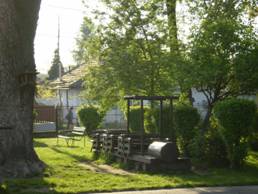 BEVEZETÉSI. BevezetésÓvodánk Nevelési Programját jó szívvel és szakmai meggyőződéssel ajánljuk az óvodás gyerekeknek. De nem csak nekik, hanem szüleiknek és nevelőiknek is, hogy együtt járuljunk hozzá személyiségük harmonikus fejlődéséhez. Nevelési Programunkat az óvodákban folyó több évtizedes gyakorlati munka eredményei, tapasztalatai alapján fogalmaztuk meg. Pedagógiai alapelveink meghatározásánál figyelembe vettük az Óvodai nevelés országos alapprogramját, a Sajátos nevelési igényű gyerekek óvodai nevelésének irányelvét.Programunk és szakembereink nyitottak az innovatív pedagógiai törekvések alkalmazására, amennyiben azok a gyermeki méltóságot tiszteletben tartva a gyermeki személyiség teljes kibontakoztatását szolgálják. Nevelési elveink befogadó szelleme arra a tényre épül, hogy az óvodáskor az érzelmi megalapozás időszaka. Hisszük és valljuk, hogy a gyermeket, mint fejlődő személyiséget különleges védelem és gondoskodás illeti meg. Ezek elsődleges színtere természetesen a család, de az óvodai nevelés hatása nélkülözhetetlen. Pedagógusaink érzik a felelősséget, nevelő munkájukat áthatja az őszinte érdeklődésen és elfogadáson alapuló magatartás, és reményeink szerint ez fokozza a gyermekek nyitott érdeklődését, a megismerést, a felfedezés örömét. A gyermek nevelése elsősorban a család joga és kötelessége, s ebben az óvodák kiegészítő, esetenként hátránycsökkentő szerepet töltenek be.A gyermek Isten ránk bízott ajándéka. Szüleinek olyan kincse, amelynek értékét gyakran kevéssé ismerik, s a katolikus óvoda evangelizáló munkája során ez a kincs a szülő számára fokozatosan föltárul.Sok gyermek a katolikus óvodában szerzi első vallásos ismereteit. Életkori sajátosságaiból fakadóan fontos, hogy kezdetben az őt körülvevő felnőttek (óvodapedagógusok és a nevelőmunkát segítők) életpéldájából tapasztalja meg Isten szeretetét. Jogszabályi háttérA pedagógiai program tartalmát a nemzeti köznevelésről szóló 2011. évi CXC. Törvény, valamint a 20/2012. (VIII. 31.) a nevelési-oktatási intézmények működéséről és a köznevelési intézmények névhasználatáról szóló EMMI rendelet, az 51/2012. EMMI rendelet, valamint az Országos Óvodai Nevelési Alapprogram határozza meg.I.1.2 KüldetésünkMinden gyermekre úgy kell néznünk, hogy lássuk benne az egyedit a megismételhetetlent. Óvodánk alapvető küldetése a krisztusi tanítás fényében az egészséges személyiség és a hit alapjainak megteremtése. A családokkal való együttműködés során a katolikus óvoda remélhetőleg egyre több embert segíthet az igaz értékek megtalálására. Éppen ezért  intézményünk, nyitott mindazon családok számára, akik elfogadják katolikus szellemiségét. I.2. Óvodánk sajátos arculataA Szent Anna óvoda 2013.szeptember 01-től az Egri Főegyházmegye fenntartásába került. Óvodánkat Szűz Mária édesanyjáról Szent Annáról, neveztük el. A Győri kapui városrész Újgyőri főtért megközelítő részén főleg családi házakkal körülvett zöld övezetben található. Az óvoda egyszintes, négy csoportos, 120 férőhelyes, családi ház jellegű épület, melyet tágas, a gyermekek játék-és mozgásigényét jól kielégítő udvar vesz körül. Esztétikusan berendezett, tiszta, hangulatos csoportszobák, családias, biztonságot nyújtó környezet várja az itt nevelkedő gyermekeket.Az óvodába többnyire jó szocio-kulturális környezetből érkeznek a gyermekek, a hátrányos helyzetű gyermekek száma elenyésző.A helyi társadalmi igényeknek megfelelően az óvodai nevelés feladata kiegészül:A környezetkultúrás neveléssel, melynek célja: a környezetvédő és természetszerető gyermeki személyiség kialakítása, a környezettudatos magatartásjegyek megalapozása.A  katolikus óvodai neveléssel: melynek célja a gyermek harmonikus személyiségfejlesztése és a tanulás megalapozása. Az egyházi óvoda a krisztusi tanítás fényében felismerve az ember alapvető küldetését, az egészséges személyiség és a hit alapjait egyszerre kívánja megvetni. (Az ember számára megfelelő erkölcsi nevelés szükséges, amelyre azután ráépülhet a hit.)  A családokkal való kapcsolattartás folyamán a katolikus óvoda remélhetőleg egyre                 több embert segíthet az igaz értékek megtalálására. Éppen ezért a katolikus intézmény    nyitott mindazon családok számára, akik elfogadják az óvoda katolikus szellemiségét.    Más felekezetből érkező családoknál tiszteletben tartja saját vallási szokásaikat.I.2. Óvodánk nevelési célja, feladataCélnak tekintjük azt a végső állapotot melyet, nevelésünkkel el akarunk érni. Ilyen értelemben célunk, hogy az óvodánkban nevelődő és onnan kikerülő gyermekek sokoldalú, harmonikus fejlődését, személyiségük kibontakoztatását elősegítsük, ide értve a sajátos nevelés igénylő gyermekek ellátását is. Óvodánkból jól szocializált gyermekeket szeretnénk kiengedni, akik biztos érzelmi alapon állnak, képességeik önmagukhoz mérten optimálisan fejlettek, és megfelelő ismeretanyaggal rendelkeznek. Mindezen tulajdonságok együttesen szükségesek az iskolai élet megkezdéséhez.Valljuk, hogy a gyermek óvodába lépése pillanatától a családdal együtt vagyunk felelősek azért, hogy személyiségük alakulása megfeleljen társadalmunk követelményeinek.Célunk egyrészt folytatni a  család  nevelő  munkáját, másrészt pedig kiegészíteni azt.I.3. Katolikus gyermekképünkHelyi Óvodai Nevelési Programunk főként óvodapedagógusaink pedagógiai munkájáról szól, de minden sor leírása közben a gyermekre gondolunk. Igazából a gyermekről beszélünk, szükségleteiről, érzelmeiről, kötődéseiről, gondolatairól, arról az indulattelt feszültségről és annak jó érzésű oldódásáról, mely a gyermeki lényeget adja.Ha átéljük a gyermek érzéseit, nem csak őt ismerjük meg jobban, hanem önmagunkat is. Nevelni akkor tudunk jól, ha látjuk a gyermekben az embert, akivé lesz, akivé alakítani szeretnénk. Felvetődhet a kérdés, hogy milyen gyermeket akarunk nevelni? Erre, ha röviden akarunk válaszolni, azt mondjuk, boldog gyermekeket. De mi is az a boldogság?A boldogság nem más, mint a lehető legjobb lelkiállapot.Gyermekképünk tükrözi a mi közreműködésünkkel folyó tartós örömöt. Amikor a gyermekek hiszik, hogy nemcsak őket akarjuk felemelni, hanem mi is be akarunk lépni az ő birodalmukba, és hagyjuk magunkat általuk vezetni, mert így tudunk velük együtt, ők pedig velünk együtt nagyobb utat bejárni az élet és a boldogság birodalmában. Az ember mással nem helyettesíthető, szellemi, erkölcsi és biológiai értelemben is egyedi személyiség és szociális lény egyszerre.Az óvodai nevelés gyermekközpontú, befogadó. Ennek megfelelően a gyermeki személyiség kibontakozásának elősegítésére törekszik, biztosítva minden gyermek számára, hogy egyformán magas színvonalú és szeretetteljes nevelésben részesüljön, s meglévő hátrányai csökkenjenek. Nem ad helyet semmiféle előítélet kibontakozásának.Az alábbi feladatok módjának, mikéntjének megfogalmazásából rajzolódjon ki a katolikus gyermekkép:Keresztény szemlélet hassa át az óvodai nevelés pedagógiai alapelveit.Az óvodai nevelés gyermekközpontú, az egész személyiséget fejleszti:a megfelelő személyi és tárgyi környezettel,a vallási neveléssel, keresztény értékek hordozásával, megismertetésével,az egészséges életmód alakításával, az érzelmi neveléssel,az erkölcsi neveléssel,a közösségi neveléssel,az anyanyelvi neveléssel,az egyéni készségeknek és képességeknek megfelelő, tevékenységbe ágyazott értelmi fejlesztéssel,a testi és lelki szükségletek kielégítésévelI.4. Katolikus óvodaképünkAz óvodáskorú gyermek nevelésének elsődleges színtere a család.A katolikus óvoda a katolikus köznevelési rendszer szakmailag önálló nevelési intézménye, amely kiegészítője a családi nevelésnek a gyermek 3. életévétől az iskolába lépésig. Biztosítja az óvodáskorú gyermek fejlődésének és nevelésének legmegfelelőbb feltételeit. Az óvoda funkciói: óvó-védő, szociális, nevelő-személyiségfejlesztő funkció, melynek megvalósulása során a gyermekekben megteremtődnek a következő életszakaszba (a kisiskolás korba) való átlépés belső pszichikus feltételei.Az óvodai nevelésben alkalmazott pedagógiai hatásoknak, módszereknek a gyermek személyiségéhez kell igazodniuk. Az óvoda pedagógiai tevékenységrendszerével és tárgyi környezetével hozzájárul az emberi értékek közvetítéséhez.II. Óvodai nevelés feladatai.A katolikus óvodai nevelés feladata az óvodáskorú gyermek testi és lelki szükségleteinek kielégítése. Ezen belül:a hitre nevelés erősítése,az egészséges életmód alakítása,az érzelmi, az erkölcsi és a közösségi nevelés biztosítása,az anyanyelvi, az értelmi fejlesztés és nevelés megvalósítása.II.1. A hitre nevelés erősítéseA katolikus embereszmény, Krisztus mértéke szerinti élet megalapozása;Isten szeretetének megvilágítása a gyermekben;a keresztény családi nevelés folytatásaként a katolikus értékek erősítése és kiegészítése, valamint közvetítése a gyermek által a családba;a katolikus hitélet megtapasztalása az óvodai élet során;a Krisztustól tanult erények: felebaráti szeretet, megbocsátás, segítőkészség, bűnbánat, önzetlenség, figyelmesség fejlesztése;a katolikus vallási élet eszközei: Egyház, egyházi év, liturgia, szentek tisztelete;a teremtett világra való rácsodálkozás képességének kialakítása, fejlesztése (öröm, hála, megbecsülés, védelem, óvás, felelősség, stb.).II.2. Az egészséges életmód alakításaAz óvodáskorban kiemelt jelentőségű az egészséges életmódra nevelés, az egészséges életvitel igényének alakítása, a gyermek testi fejlődésének elősegítése. 		Ezen belül feladat:a gyermekek gondozása, testi szükségleteinek, mozgásigényének kielégítése;a harmonikus, összerendezett mozgás fejlődésének elősegítése;az önmaguk és környezetük esztétikuma iránti igény alakítása;a mozgásigény figyelembevételével a gyermeki testi képességek fejlődésének segítése, testedzés, testi nevelés, prevenció biztosítása;a szabadban való tartózkodás és tevékenykedés megszervezése;a gyermek egészségének védelme, edzése, óvása, megőrzése;az egészséges életmód, a testápolás, az étkezés, az öltözködés, a pihenés, a betegségmegelőzés és az egészségmegőrzés szokásainak alakítása, megfelelő egészségügyi szokások elsajátíttatása;az étkezési kultúra alakítása, erősítése;a korszerű táplálkozás biztosítása;a higiénikus szokások, szabályok kialakítása, intimitás tiszteletben tartása;a környezet védelméhez és megóvásához kapcsolódó szokások alakítása, a környezettudatos magatartás megalapozása;megfelelő szakemberek bevonásával – a szülővel, az óvodapedagógussal együttműködve – speciális gondozó, prevenciós és korrekciós testi, lelki nevelési feladatok ellátása. Az óvodapedagógus szerepe a folyamatban:Személyes példamutatással és gyakoroltatással segítjük a gondozás és az egészséges életmódhoz szükséges készségek kialakítását. Figyelemmel kísérjük óvodásaink testi-lelki egészségének állapotát. Kapcsolatot tartunk és együttműködünk a szülőkkel, szakemberekkel. Fejlődés várható eredménye:Iskolába lépés előtt a gyermek önmaga is képes mindennapi szükségleteit életkorának megfelelően ellátni. Az önkiszolgálást teljes önállósággal, biztonsággal látja el. Önállóan tevékenykedik és segítséget nyújt társainak, valamint a felnőtteknek. Környezetüket igyekeznek rendben tartani.II.3. Az érzelmi, az erkölcsi és a közösségi nevelés biztosítása.Az óvodáskorú gyermek egyik jellemző sajátossága magatartásának érzelmi vezéreltsége. Elengedhetetlen, hogy a gyermeket az óvodában érzelmi biztonság, állandó értékrend, derűs, kiegyensúlyozott, szeretetteljes légkör vegye körül. A gyermeki magatartás alakulása szempontjából az óvodapedagógus és az óvoda valamennyi alkalmazottjának kommunikációja, bánásmódja és viselkedése modell értékű szerepet tölt be. Feladat:a teremtő Isten gondoskodásának megélése;gyermek – gyermek, gyermek –felnőtt (alkalmazotti közösség), felnőtt – felnőtt kapcsolatának pozitív attitűdje;az erkölcsi tulajdonságok megalapozása, a gyermeki jellem alakítása;a türelem, szociális érzékenység formálása;az érzelmek megjelenítésének formái, önkifejező és önérvényesítő törekvések segítése;a bizalom, szeretet, féltés, félelem kifejezése;az önfegyelem, fegyelem udvariasság elsajátíttatása;a szokás- és normarendszer megalapozása;a szocializáció, társadalmi elvárások tudatosítása, a különbözőség elfogadása és tisztelete;a kiemelt figyelmet igénylő (hátrányos helyzetű, halmozottan hátrányos helyzetű, nehezen szocializálható, valamint kiemelkedő képességű) gyermekek elfogadó szeretete, szükség esetén segítése megfelelő szakemberek közreműködésével; a természetes társas kapcsolatok alakítása, segítése;a természetben és az emberi környezetben jelenlévő jóra és szépre való rácsodálkoztatás, mindezek megbecsülésére nevelés;a hagyományaink ápolása, jeles napok feldolgozása közös élményeken alapuló tevékenységek gyakorlásával; a hazaszeretet és a szülőföldhöz való kötődés alapozása;az egyházi, világi ünnepek megélése. Azoknak a nevelési feladatoknak és tevékenységeknek a megfogalmazása, amelyek biztosítják a gyermek személyiségének fejlődését, közösségi életre történő felkészítését, a kiemelt figyelmet igénylő gyermekek egyéni fejlesztését, fejlődésének segítését, valamint a szociális hátrányok enyhítését segítő tevékenységeket. Az óvodapedagógus szerepe a folyamatban:Az első találkozás szinte minden gyermek esetében alapvetően meghatározza az óvodához fűződő további kapcsolatát. Már a beszoktatás alatt, kezdjük alakítani a szokás rendszert, hogy a megszokott ritmus segítse a gyermeket a biztonságérzet alakulásában. Adjon lehetőséget illetve bátorítsa a szociális érzelmek megjelenítését. Tegye értékké a tiszteletteljes magatartást, pozitív megerősítéssel, mintaadással segítsen a helyes viselkedési szokások kialakításában. A fejlődés várható eredménye:A gyermek érzelmi élete kiegyensúlyozottá válik, pozitív érzelmei megerősödnek. Alakul önértékelése, kudarctűrő képessége. Képes együttműködésre a felnőttel, gyermekkel. Használja az elsajátított magatartási szabályokat, alkalmazkodik a közösség elvárásaihoz, segítőkész, önzetlen együttérzővé válik. Egyre több figyelmet fordít társaira. II.4. Az anyanyelvi, az értelmi fejlesztés és nevelés megvalósítása Az anyanyelvi nevelés és fejlesztés valamennyi tevékenységi forma keretében megvalósuló feladat. Az óvodai nevelőtevékenység egészében jelen van a beszélő környezet, a nevelőközösség mintaadó, példaadó beszédkultúrája, szabályközvetítése.Feladat:az anyanyelv ismeretére, megbecsülésére, szeretetére nevelés;beszélő és meghallgatni tudó környezet alakítása;a gyermekek kommunikációra ösztönzése, metakommunikáció fejlesztése;a tapasztalatok, élmények verbális kifejezésére nevelés;a gyermeki kérdések támogatására és a válaszok igénylésére ösztönzés.Az óvodai nevelés a gyermek érdeklődésére, kíváncsiságára, valamint meglévő tapasztalataira, élményeire és ismereteire építve biztosítja a gyermekeknek a változatos tevékenységeket.Az értelmi fejlesztés és nevelés megvalósítása a fejlődést elősegítő környezetben.További feladat:spontán és tervezetten szerzett tapasztalatok, ismeretek tapasztalati úton történő bővítése, rendszerezése;gyakorlás különböző tevékenységekben és élethelyzetekben az életkori sajátosságokra,élményekre és tapasztalatokra építve;az értelmi képességek (érzékelés, észlelés, emlékezet, figyelem, gondolkodás, képzelet, kreativitás, alkotóképesség) fejlesztése;az egyéni fejlődési ütemnek megfelelően az ismeretek, jártasságok, készségek alapozása.Az óvodapedagógus szerepe a folyamatban:A gyermek sok időt tölt az óvodában, de anyanyelvi kultúráját mégis a család alapozza meg. Felhívja a szülők figyelmét mesélés, beszélgetés fontosságára. Fejleszti beszédkultúrájukat. A beszédhibás gyermekeket logopédushoz irányítja. Fejlődés várható eredménye:A gyermekek törekednek egymás türelmes és figyelmes végighallgatására. használják a beszélgetések, mesék során kibővült szókincsüket. Életkorukhoz, képességeikhez mérten tisztán, megfelelő hangerővel és hangsúlyozással beszélnek.III. Az óvodai élet megszervezésének elvei III.1. Személyi feltételek Óvodánkban a nevelőmunkát felsőfokú végzettséggel rendelkező óvodapedagógusok végzik.A felsőfokú szakirányú végzettség mellett elengedhetetlen a pedagógus kreativitása, az ismeretanyag csoportra, gyermekre lebontott tudatos, tervszerű, alkotó alkalmazása.Pedagógusaink szakmai felkészültsége magas szintű, kvalitása, attitűdje modellt, mintát jelent a gyermekek számára. Az pedagógusok és a dajkák szakmai munkakapcsolata hozzájárul az óvodai nevelés eredményességéhez. III.2. Tárgyi feltételekAz óvoda épülete rendelkezik azokkal a helyiségekkel, amelyek a törvény által előírtak alapján a működéshez szükségesek.Az óvoda udvara és kertje megfelelően biztosítja a gyermekek egészségének megőrzését, a füves- kavicsos- homokos területek megfelelő arányával lehetővé teszi a mozgás- és játékigényük kielégítését.A csoporttermek berendezése - az óvónők és a szülők kreatív munkája során – harmóniát árasztó színekkel, formákkal és anyagokkal veszi körbe a gyermekeket.Az óvoda alapfeladata ellátásához szükséges eszközök a költségvetésen kívüli források megteremtésével biztosítottak (pályázatok, képviselői alapból nyert támogatás, szülők adományai).A Helyi Óvodai Nevelési Program indítása a „Kötelező eszközök rendszere és felszerelési lista” előírásain kívül többletköltséget nem jelent, de a szakmai eszközök folyamatos beszerzésének feltételét megkívánja.IV. Az óvodai élet megszervezéseIV.1. NapirendNapirendünket úgy állítottuk össze, hogy igazodjon a gyermekek életkori és egyéni szükségleteihez, és hozzájáruljon egészséges fejlődésükhöz. Napirendünk rugalmassága lehetővé teszi, hogy az előre nem tervezett, de a gyermek személyiségfejlődését szolgáló események beilleszthetőek legyenek, figyelembe véve a párhuzamosan végezhető differenciáló tevékenységeket. Főbb kereteit azonban igyekszünk mindig megtartani a gyermekek biztonságérzete, tájékozódása és a szokások alakulása érdekében.Napirend:                Idő               TevékenységNevelőközösségünk a tízórai folyamatossá tétele mellett döntött. A gyermekek önállóan dönthetnek egy meghatározott időintervallumon belül arról, hogy mikor ülnek le étkezni.  Az ebédet /és igény szerint az uzsonnát/ kötött formában szervezzük azért, hogy a gyermekeknek lehetőségük legyen olyan munka jellegű tevékenységet folytatni, amely által fejlődik személyiségük.A napirend tevékenységeiben valósul meg a tanulás, melynek szervezeti keretei:Kötött, kötetlen, vagy esetenként mindkét foglalkozási formát is jelentheti. Ez az életkorfüggvényében, és az egyéni fejlettségektől, a kialakult hagyományoktól függően változó.A szervezet tanulás munkaformái: frontális, részben frontális, mikro csoportos és egyéni munka.IV.2. HetirendA heti rend a tevékenységek tervezésével, szervezésével biztosítja a fejlesztés megfelelő kereteit, feltételeit. IV.3. Az óvodai élet megszervezéseAz óvodai nevelés a katolikus óvodáinkban csak a fenntartó által jóváhagyott pedagógiai program alapján történhet és a gyermek neveléséhez szükséges, a teljes óvodai életet magába foglaló tevékenységek keretében szervezhető meg, az óvodapedagógus feltétlen jelenlétében és közreműködésével.Szempontok:az óvoda alapdokumentumainak harmonizálása,az óvoda helyi sajátosságait figyelembe vevőtervezés,a helyi szokások és a gyermekek egyéni szükségleteinek megjelenése a napirendben és heti rendben,a gondozásnak kiemelt szerepe van a gyermekek önállóságának segítésében, együttműködve a gondozást végző munkatársakkal,rugalmas, folyamatos napirend, amelyben a játék kitüntetett szerepet kap,megfelelő időtartamú, párhuzamosan is végezhető, differenciált tevékenységek, melyek harmonikus arányban vannak,a gyermekek fejlődésének nyomon követése és erről a szülők tájékoztatása.V. Az óvoda szakmai dokumentumaiAz óvoda helyi nevelési programja.                CsoportnaplóA csoportnaplóban tervezés:A csoport szokás- és szabályrendszere a játékra, a munkajellegű tevékenységre és az egészséges életmód alakítására vonatkoztatva.A tervezési ciklus időtartamát az óvónők a csoport egyéni és életkori sajátosságait, valamint a kialakult szokásokat figyelembe véve határozzák meg. Fejlesztési terv ciklusonkénti lebontásban, a programunkban megfogalmazottan a fejlesztés tartalmi eszközeként szereplőA külső világ tevékeny megismerése, matematikai tartalommalVers, meseÉnek-zene, énekes játékRajzolás, mintázás, kézi munkaMozgásEzeken belül az adott ciklusban megvalósítandó képességfejlesztéshez rendelt műveltséganyagot fektetjük le, a tervezési ciklus idejét pedig valamennyi csoportban a csoport igényeihez és hagyományaihoz igazodva az óvodapedagógusok határozzák meg.Eseményterv: a csoport életének megszervezésére irányuló feladatok, események.Gyermekek egyéni fejlődésének dokumentálásaA gyermek fejlődését figyelembe véve folyamatosan jegyezzük le pedagógiai, pszichológiai észrevételeinket a következő szempontok szerint:Testi fejlettség terén (szomatikus szektor)Erőállapot, általános fizikai képességekMozgásfejlettség, mozgáskoordináció, testrészek részletes fejlesztéseTeherbíró képességek, terhelhetőségAkarati-, szociatív szektorSzociális tulajdonságok fejlettsége, feladattudat, feladattartásAkaraterő, kitartásÖnállóság szintje vagy önállótlanságBátorság, vezetőképesség hiánya, illetve megléteCsoportban elfoglalt hely – változásaMunkához való viszony, igényszint, igénynívó Megismerési szektorIsmeretek köre, gazdagsága, matematikai, környezetismereti ismeretekMotiválhatósága, érdeklődéseGondolkodási műveletek, felfogás gyorsaságaEmlékezet, figyelem fejlettségeAffektív szektorJellemző hangulatokÖnbizalom, illetve annak hiányaKiegyensúlyozottság, illetve agresszivitásFélelem-, szorongásszintErkölcsi-, és esztétikai érzelmekBeszéd és kommunikációs képességek terénA beszéd értése, tisztasága, érthetősége                     A beszédtechnikai eszközök használatának helyessége (légzés,                       kiejtés, artikuláció, stb.)A beszéd prozódiai elemeinek alkalmazása (beszéddallam, ritmus, tempó, hangsúly)Metakommunikatív eszközök használataGyermekek fejlődését nyomon követő fejlesztési javaslatA fejlesztési javaslat a gyermek iskolába lépése előtti fejlettségi állapotot rögzíti.Tartalmazza:a gyermek adataita gyermek aktuális fejlettségi állapotáta gyermek egyéni képességeiből kiinduló fejlesztési lehetőségeket, javaslatokat       a gyermek fejlődését segítő egyéb javaslatokatVI. Az óvoda kapcsolatai Az óvodapedagógus a kapcsolattartás során vegye figyelembe a családok sajátosságait, szokásait. Az együttműködés során érvényesítse az intervenciós gyakorlatot, azaz a segítségnyújtás családhoz illesztett megoldásait. Az óvodapedagógusok, szülők, gyermekek együttműködésének formái, továbbfejlesztésének lehetőségei:kiemelt fontosságú a szülőkkel való szoros kapcsolattartás, evangelizálás,a családlátogatás, a gyermek otthoni környezetének megismerése,a fogadóóra, a megbeszélések a gyermek fejlődésének a szülővel való együttes nyomon követését szolgálja,internetes kapcsolattartás, elektronikus levelezés lehetőségei,szülői értekezletek szervezése,szülői közösség, óvodaszék működésének segítése,játszónapok, foglalkoztató tevékenységek, nyílt napok lehetőségének megteremtése,közös kulturális programok szervezése,kirándulás katolikus hitünkhöz kapcsolódó helyekre,közös szentmisén való részvétel,az óvodát népszerűsítő egyedi programok megvalósítása.Kapcsolat az óvodába lépés előtti intézményekkel:a bölcsődével, a családi napközivel,a szociális intézményekkel.Kapcsolat az óvodai élet során: az intézmény fenntartójával,a társintézményekkel,a Gyermekjóléti Szolgálattal, a Családsegítő Központtal,a gyermekvédelmi ügyintézővel,a Pedagógiai Szakszolgálat intézményeivel,a Szakértői és Rehabilitációs Bizottsággal,a Kormányhivatalokkal és a Tankerületekkel,a Karitász-csoportokkal,a Máltai Szeretetszolgálattal,az egészségügyi szervezetekkel,a gyermekotthonokkal,a közművelődési intézményekkela nemzetiségi önkormányzatokkal, szervezetekkel.a Városi vadasparkkalaz Északerdő ZRT-velKapcsolat az óvodai élet után: az iskolákkal,a nevelőotthonokkal.VII. Az óvoda tevékenységi formái és az óvodapedagógus feladataiVII.1. Hitre nevelésA hit Isten ajándékaA hit hallásból ered, azonban szükséges a példa is: megtapasztalás,érzelmi biztonság,szerető, elfogadó légkör, bizalom,az összetartozás élménye,iskolába lépés idején a hit tovább élése.Az óvoda missziós feladatai:a családok bekapcsolása az egyházközség életébe,a közös imádság, a közös munka és a közös szórakozás megtartó erő. A hitre nevelés átszövi az óvodai élet egészét:a köszönési módban,a mindennapos lelki beszélgetés során,az étkezés előtti és utáni imádságban,a templomlátogatások során,a játékban,a tevékenységekben megvalósuló tanulásban, a délutáni pihenés előtti imában, fohászban,a hazamenetel előtti imában, fohászban.A liturgikus év eseményei:karácsonyi ünnepkör, húsvéti ünnepkör (az ünnepekre készülve jócselekedetek gyűjtése),templomlátogatás, ismerkedés a liturgia eszközeivel,templomlátogatás során a helyes viselkedési szokások megismertetése, közös szentmise-látogatás a családokkal,imádságok tanulása.Az erkölcsi nevelés (közösségi és egyéni nevelés, családi nevelés, keresztény erények) átszövi az óvodai élet egészét:a közös élményeket nyújtó tevékenységek során,az erkölcsi tulajdonságok megalapozása, kialakítása közben (együttérzés, segítőkészség, önzetlenség, figyelmesség, akarat),a biztonságérzet erősítése során (feltétel nélküli szeretet, elfogadottság, bizalom élménye).A gyermeki magatartás alakulása szempontjából modell értékű az óvodában dolgozók kommunikációja, bánásmódja és viselkedése.Az óvodapedagógus szerepe a folyamatban:A családoknak segít bekapcsolódni az egyházközösség életébe, a közös imádságon, közös munkán, ünneplésen keresztül.A fejlődés várható eredménye:A családokkal együttműködve a közösen kialakított keresztény viselkedési mintákat elfogadják, követik hitüket továbbélik.VII.2.  Külső világ tevékeny megismerése  Ha a jövő évről akarsz gondoskodni, vess magot
  Ha egy évtizeddel számolsz, ültess fát
  Ha terved egy életre szól,
  Embert nevelj!”
                                                        /ősi kínai bölcs mondás/A környezethez való pozitív érzelmi viszony kialakítása a növény és állatfajok tiszteletére, megbecsülésére a szülőföld a lakóhely és az ott élő emberek megismerésére és szeretetére nevelés segíti pedagógiai munkánk során, hogy a gyermekek egyértelmű és semmi mással össze nem téveszthető fogalomként értsék, mi az a környezetvédelem, az élet tisztelete, a haza, szülőföld szeretet, s kultúránk értékei.Óvodapedagógus Feladata :-     Biztosítsa a természeti és társadalmi környezethez való pozitív érzelmi kötődést,	segítse elő a helyes viselkedési formák és magatartási szokások kialakítását.Segítse elő a gyermekek közvetlen környezetében lévő élővilág megismertetését és megszerettetését.Adjon lehetőséget az élő és élettelen környezeti tényezők közötti leglényegesebb összefüggések megláttatására.Segítse és biztosítsa a környezeti jeles napok méltó megünneplését.A társadalmi környezet megismerésekor építse a gyermekek sokrétű, sokirányú ismereteire, tapasztalataira, és ezeket bővítve, rendszerezve tervezzen folyamatos fejlesztést.Segítse a gyermekeket környezetük mennyiségi és formai összefüggéseinek megláttatásában, az oksági összefüggések felismerésében.Használja ki a játék, illetve egyéb kötetlen tevékenységben jelentkező matematikai vonatkozású fejlesztési lehetőségeket. Tudatosan teremtsen olyan szituációt, mely lehetőséget ad az önálló probléma megoldásra.Törekedjen arra, hogy egy-egy matematikai témakört, minél több összefüggésben, változatos eszköz és módszerhasználat közben ismertesse meg.Segítse elő a környezeti nevelés szintereinek kiszélesítését, megfelelő élményanyag és helyszínen történő tapasztalatszerzés biztosításával. /Vadaspark, Múzeumok környezeti vetélkedők, tanösvény túra, Erdei óvoda/Minél szélesebb körben segítse a szelektív hulladékgyűjtéstIsmertesse meg a gyerekeket a komposztálással és annak hasznosságával.Hívja fel a gyermekek figyelmét a környezeti ártalmakra a környezetszennyezés negatív hatásaira.Szervezzen ismeretszerző tevékenységet a föld, levegő, víz védelmére.Adjon lehetőséget a gyermekeknek, hogy a Vadaspark kisállat örökbefogadási programjában részt vehessen.Biztosítsa a már elnyert ZÖLD ÓVODA cím folyamatosságát. Gyermeki tevékenységek:Szűkebb és tágabb természeti és társadalmi környezetüket, változatos tevékenységeken és cselekvéseken keresztül felfedezik, megismerik az óvodapedagógusok és dajkák segítségével.A kialakult szokás és szabályrendszert folyamatosan betartják, törekednek környezetükkel a harmonikus együttélésre.Tiszteletben tartják a saját és mások által létrehozott értékeket.Az élő és élettelen környezet összefüggéseiről minél szélesebb körű érzékszervi tapasztalatokon át ismerkednek.Folyamatosan figyelemmel kísérik az őket körülvevő növény és állatvilágot, /pl.: erdei séták, kirándulások során „nyomokat”, madárhangokat, madárfészkeket keresnek és figyelnek meg/.Tevékenyen részt vesznek környezetük alakításában, fejlesztésében, és megóvásában /kisállat és növény gondozás/.Megismerik az ésszerű energia és víztakarékossági szokások alapjait.Bekapcsolódnak a szelektív hulladékgyűjtési programba, szülők, óvodai dolgozók segítségével.Komposztálnak, megismerik annak hasznosságát.A környezet jeles napjainak csoportonkénti és közös megünneplésében aktívan részt vesznek.Kísérleteket végeznek a négy őselem vonatkozásában.Részt vesznek környezeti vetélkedőkön és az évente szervezett egy hetes erdei óvodai programokon.Ismerkednek a környezet matematikai vonatkozásaival, tapasztalatokat szereznek, gondolkodási műveleteket végeznek, majd ezeket feldolgozva beépítik ismeretrendszerükbe. A fejlődés várható eredménye:Megfigyelik a növények fejlődését, tevékenyen részt vesznek gondozásukban. Ismerik a zöldségek és gyümölcsök fogalmát, és betartják a fogyasztásukkal kapcsolatos higiéniai szokásokat. Tisztában vannak a szelektív hulladékgyűjtés és a komposztálás fontosságával és ezek tevékeny részeseivé válnak. Rendelkeznek koruknak megfelelő ismerettel a családról a családtagok munkájáról beleértve az otthoni feladatokat. A gyermekek ismerik az óvodában dolgozó felnőtteket és a munkájukat. Megtudják nevezni a testrészeket, ismerik érzékszerveiket, azok funkcióit és védelmüket. VII.3. Játék„A gyermeknek legyen meg minden lehetősége, hogy játszhasson és szórakozhasson, ezek a tevékenységek feleljenek meg a nevelés által kitűzött céloknak.” (A gyermekek jogai az ENSZ által 1959-ben deklarált közleménye alapján)A játék a kisgyermekkor legfontosabb és legfejlesztőbb tevékenysége, az óvodai nevelés leghatékonyabb eszköze. Az óvodás gyermek társas kapcsolatának és játéktartalmának alakulása az óvodába lépéstől az iskolába lépésig tart. Az óvodában előtérbe kell helyezni a szabadjáték túlsúlyának érvényesítését. A játék kiemelt jelentőségének meg kell mutatkoznia a napirendben, időbeosztásban, továbbá a játékos tevékenységszervezésben is.A játék során:a pedagógus utánozható mintát ad, majd bevonható társ marad,indirekt játékirányítás módszerével alakítsa a szabad játékot, amely hosszantartó észavartalan kell, hogy legyen,jelenlétével tegye lehetővé a gyermekek közötti játékkapcsolatok alakulását,váljék a játék a pszichikumot, kreativitást fejlesztővé, erősítővé és élménytadóvá,az óvodapedagógusok feladata az élményszerzés lehetőségének megteremtése,amely alap a különböző játékformákhoz, a gyakorló játékokhoz, a szimbolikus játékokhoz, a konstruáló játékokhoz, a szabályjátékokhoz,a játékhoz a helyi adottságoknak megfelelően kialakított helyre és egyszerű, alakítható, a gyermeki fantázia kibontakozását segítő anyagokra, eszközökre, játékszerekre van szükség,a játék által keresztény értékekre fogékony, kreatív, társaikhoz alkalmazkodni tudó,aktív, feladatokat értő és megtartó gyermek nevelése a katolikus óvodapedagógus feladata,jelenjen meg az anyanyelvi nevelés,alakuljon atársas kapcsolatok szintje, minősége,erősödjenek a katolikus magatartásformák és szokások.A fejlődés várható eredménye:Megértik és elfogadják játszótársaik elgondolásait, tevékenységük logikáját. Alkalmazkodnak a játék szabályaihoz. Le tudnak mondani egy- egy kedves játékszerről. Vállalják a számukra kevésbé érdekes, kedvezőtlenebb szerepeket is. Tudnak vezetni, és játszótársaikhoz alkalmazkodni. Képesek olyan játékhelyzeteket létrehozni, amelyekben tapasztalataik, érdeklődésük alapján ábrázolják a felnőttek tevékenységét és különféle kapcsolatait. Megfelelő tapasztalatok és élmények birtokában önállóak a játék előzetes közös tervezésében, a szerepek kiválasztásában, a játékszerek és eszközök megválasztásában, a szabályok betartásában. A játszó csoportok tagjai között tartós és szoros kapcsolat alakul ki.VII.4. Verselés, mesélésA játékos mozgásokkal is összekapcsolt mondókák, dúdolók, versek hozzájárulnak a gyermek érzelmi biztonságához és anyanyelvi neveléséhez.Feladatok:mindennapos mondókázás, verselés, mesélés,mesetudat erősítése, a belső képalkotás folyamatának elősegítése,irodalmi élmény nyújtása, népi, klasszikus és kortárs irodalmi műveken keresztül,érzelmi, esztétikai nevelés,közösségi élmény erősítése, személyiségfejlesztés a néphagyomány őrzésével a nemzetiségi és migráns gyermekek esetében is,bábozás, dramatizálás:óvodapedagógus bábjátéka,kommunikáció,gyermek bábjátéka,bábkészítő tevékenység,esztétikai élménynyújtás,személyiségjegyek tükröződése,testséma fejlesztés,drámajáték elemek,szerepazonosulás,metakommunikáció,önálló versmondásra, mesélésre ösztönzés,nemzeti, keresztényi tudat erősítése,bibliai történetek hallgatása,ünnepek értékének növelése,a könyv szeretetére, olvasóvá nevelés,saját vers- és mesealkotásra, annak mozgással, ábrázolással történő kifejezésére ösztönzés. Az óvodapedagógus szerepe a folyamatbanBiztosítja az irodalmi élmények befogadásához szükséges nyugodt környezetet. Tegye lehetővé, hogy a gyermekek mindennap részesüljenek irodalmi élményben.   Alapozza meg a gyermekekben a könyvek szeretetét. Fejlessze a gyermekek beszélőképességét, fantáziáját. Biztosítson lehetőséget bábozásra, dramatizálásra. Bővítse a gyermekek aktív és passzív szókincsét. Kapcsoljon minél több irodalmi alkotást a környezet tevékeny megismeréséhez, hogy ez által is bővüljön ismeretük a környezeti valóságról, és közelebb kerülhessenek a természet világához.A fejlődés várható eredménye:A gyerekek játék közben odaillő szövegeket, ritmusokat mondogatnak. Az elhangzott vers, mondóka ismétlését kérik.Hangzás, hangulat, érzelem és alkalom egységében kezdik felfogni a mondott, hallott vers témáját, költői képeit.Várják, kérik a mesemondást, maguk is segítenek a mesemondás, hallgatás feltételeinek kialakításában. Megszilárdulnak a mesehallgatáshoz kapcsolódó szokásaik, a figyelem fenntartásának és ellenőrzésének játékos, egyezményes jelzései. Figyelmesen csendben végighallgatják a mesét.VII.5. Ének - zene, énekes játék, gyermektáncAz óvodai ének-zenei nevelés feladatainak eredményes megvalósítása megalapozza, elősegíti a zenei anyanyelv kialakulását.Feladatok:az él hangsúlyos magyar beszéd erősítése,érzelmi nevelés az ölbeli játékoktól az énekes népi játékokig,zenehallgatás,egyházi zene, vallásos tartalmú dalok,esztétikai nevelés a zenei élményen és a mozgásokon keresztül,a gyermek-, néptáncok és népi játékok, hagyományok megismertetése,fejlettségnek megfelelő hangterjedelem megválasztása,a hallás fejlesztése,ismerkedés a hangszerekkel,ritmusérzék fejlesztése,éneklési készség fejlesztése,zenei anyanyelv elsajátítása,zenei kreativitás, improvizáció fejlesztése,ismerkedés a nemzeti és nemzetiségi értékeket hordozó hagyományos és kortárs művészeti alkotásokkal.Az óvodapedagógus szerepe a folyamatban:Biztosítsa a zenei nevelés nyugodt feltételét, harmonikus környezetet. Jutassa a gyermeket zenei élményhez. Segítse elő a gyermek esztétikai fogékonyságának kialakulását. Formálja a gyermekek zenei ízlését. Segítse elő a gyermek zenei hallásképességének, kifejezőképességének. ritmusérzékének megfelelő ütemben történő fejlődését. Adjon lehetőséget mozgás improvizációra. Biztosítsa a zenére történő mozgás, tánc lehetőségét.A fejlődés várható eredménye:Figyelmesen hallgatják az óvodapedagógus énekét. Biztonsággal érzékeltetik az egyenletes lüktetést, a ritmust, az ütemhangsúlyt és a szünetet. Képesek a ritmus és  hangzásbeli különbségeket érzékeltetni, megnevezik a külvilág zaját és hangjait. Ismerik és használják az ütő hangszereket. Képesek a dallam felismerésére, bújtatására, visszhangjátékra. Türelmesen, érdeklődve hallgatnak zenét. Megismerik más népek zenei világát, felismerik annak szépségét.VII.6.  Rajzolás, festés, mintázás, kézi munkaAz ábrázoló tevékenységek az egész nap folyamán a tér és a változatos eszközök meglétével biztosítottak.Feladatok:érdeklődés felkeltése az ábrázolás tevékenysége iránt,szokásrendszer alakítása,különböző anyagok, változatos technikák, eljárások, eszközök kipróbálása, megismertetése,az alkotás örömének megtapasztalása, önkifejezésre ösztönzés,esztétikai élmények befogadása, a környezet esztétikai alakítása,vallásos témák megjelenítése,térbeli tájékozódás, szín és formavilág gazdagítása,a finommotorika fejlesztése,érzelmek, gondolatok megjelenítése a gyermeki alkotásokban,műalkotás-elemzés, ismerkedés népművészeti elemekkel.Az óvodapedagógus szerepe a folyamatban:Biztosítson lehetőséget egész nap az ábrázoló tevékenységekre. Ismertesse meg a gyermekeket különféle eszközök használatával, különböző anyagokkal, a rajzolás, mintázás és kézimunka különféle technikai eljárásaival, /karcolás, szórás, batikolás, üvegfestés, selyemfestés, gyöngyfűzés, szövés, fonás, stb./ Ösztönözze a gyermekeket vizuális tevékenységek végzésére. Segítse elő a kreatív képességek fejlődését.A fejlődés várható eredménye:Színhasználatukban érvényesítik kedvelt színeiket. Képesek észrevenni a környezet színhangulatát. Formaábrázolásuk változatos, többnyire képesek hangsúlyozni a legfontosabb megkülönböztető jegyeket, jellemző formákat. Emberábrázolásaikban megjelennek a részformák, próbálkoznak a legegyszerűbb mozgások jelzésével is. Tudnak formákat mintázni elképzeléseik alapján, és megfigyeléseik felhasználásával.VII.7. Mozgás A rendszeres napi egészségfejlesztő testmozgás a pszichomotoros készségek és képességek fejlesztését szolgálja. A komplex testmozgások beépülnek az óvodai élet egyéb tevékenységeibe is, miközben együtt hatnak a gyermek személyiségének – pozitív énkép, önkontroll, érzelemszabályozás, szabálykövető társas viselkedés, együttműködés, kommunikáció, problémamegoldó gondolkodás – fejlődésére. Feladatok:mozgásigény kielégítése, mozgásöröm átélése az óvodai nevelés minden napján,baleset-megelőzés a megfelelő környezet biztosításával,erkölcsi nevelés,egészséges életmód kialakítása,tudatos mozgásfejlesztés szabad levegőn is,mozgásos játékok beépítése,testi képességek fejlesztése, önbizalom erősítése,változatos eszközök alkalmazása,nagymozgás és finommotorika fejlesztése, fegyelmezett mozgás elősegítése,harmonikus, összerendezett mozgás fejlődésének elősegítése,tartásjavítás, lábtorna beépítése a mindennapos mozgásba.Az óvodapedagógus szerepe a folyamatban:Teremtse meg azokat a feltételeket, amelyek elősegítik a biológiai fejlődést, növelik a szervezet teherbíró, ellenálló és alkalmazkodó képességét. Építsen a gyermekek mozgás tapasztalatára, játékos kedvére tervezése során. Éljen a környezet adta lehetőségekkel. Kezdeményezzen minél több mozgásgyakorlatot a szabadban.A fejlődés várható eredménye:Növekszik teljesítő képességük, edzettségük, egyensúlyérzékük stabilabbá válik. Megértik a vezényszavakat, utasításokat. Szabályjátékokat a szabályok betartásával játszanak. Mozgás közben figyelnek társaikra. Fejlődik tér- és időtájékozódó képességük. A természetes járást, ütemes járással váltakoztatjákVII.8. Munka jellegű tevékenységekA személyiségfejlesztés fontos eszköze a cselekvő tapasztalatszerzés. A környezet megismerésének a munkavégzéshez szükséges attitűdök és képességek, készségek, tulajdonságok alakításának fontos lehetősége az óvodában a dolgozók példája. A gyermeki munka tudatos irányítása pedagógiai szervezést, együttműködést igényel, amelyben szükséges a folyamatos, konkrét, a gyermeknek saját magához mérten fejlesztő értékelése.Feladatok:Az önkiszolgálás;öltözködés,testápolási teendők,étkezéssel kapcsolatos tevékenységek.A közösség érdekében végzett munka;a naposi tevékenység,csoport életéhez kapcsolódó állandó feladatok.Az alkalomszerű munkák és egyéni megbízatások;a környezet rendjének biztosítása,segítés a felnőttnek, egymásnak és a kisebbeknek,egyéb megbízatások teljesítése.Az évszakoknak megfelelő tevékenységek;csoportszobában,udvaron,az óvoda környezetében.A fejlődés várható eredménye:Önállóan végzik a már jól ismert munkákat. Megbecsülik saját és mások munkáját. Kialakul a kötelességtudatuk.VII.9. A tevékenységekben megvalósuló tanulásAz óvodában a tanulás folyamatos, részben utánzásos, spontán és szervezett, természetes és szimulált környezetben szervezeti és időkeretben megvalósuló tevékenység. A tanulás nemcsak társadalmilag hasznos ismeretek elsajátítása, hanem a teljes személyiség fejlődését és fejlesztését támogató kölcsönösség, elfogadás és elfogadottság élményének sokféle módon történő megélése.Feladat:elsődleges a tevékenységhez kötött tanulás, az egyéni adottságok figyelembevétele, az optimális terhelhetőség és a motiválás;a vizuális, akusztikus, kinesztetikus észlelés és érzékelés képességének, a verbális emlékezet fejlesztésének játékos megvalósítása, melyet az óvodapedagógus a tanulást támogató környezet megteremtésével ér el;építsen a gyermek előzetes élményeire, tapasztalataira, ismereteire;jelenjen meg a gyermeki kérdésekre, válaszokra épülő ismeretszerzés, gyakorlati problémamegoldás;fontos a felfedezés lehetőségeinek biztosítása, a kreativitás erősítése, a spontán szerzett játékos tapasztalatok, ismeretek rendszerezése, egymásra épülése;megjelenik a kognitív képességek tevékenységbe ágyazott alakítása;a gyermekek kompetenciájának fejlesztése;a tanulás akadályba ütközése esetén a gyermek fejlődési üteméhez igazodóan egyéni felzárkóztatás, fejlesztés szükséges;tehetségígéretre utaló tulajdonságok megléte esetén nagyobb figyelem, egyéni fejlesztés szükséges; az óvodapedagógus személyre szabott pozitív értékeléssel kell, hogy segítse a gyermek személyiségének kibontakozását, tanulását.A fejlődés jellemzői az óvodáskor végére.A kisgyermekek többsége óvodáskor végére eléri az iskolai élet megkezdéséhez szükséges fejlettségi szintet, belép abba az állapotba, amelyben majd az iskolában, az óvodásból iskolássá szocializálódik.Feladatok:a rugalmas iskolakezdéshez figyelembe kell venni az életkoron túl az egyéni fejlettségi szintet;az iskolakezdéshez testi, lelki és szociális értettség szükséges, melyek közül egyik sem hanyagolható el, mindegyik egyformán szükséges az eredményes iskolai munkához;a testi fejlettség szintje (alakváltozás, teherbírás, összerendezett, harmonikus mozgás, testi szükségletek kielégítésének szándékos irányítására való képesség),a lelki képességek szintje (lelkileg kiegyensúlyozott, ismeri a viselkedés általános szabályait, a tanuláshoz szükséges képességek fejlettsége, szándékos bevésés és figyelem megfelelő kommunikáció, elemi ismeretek önmagáról, a környezetéről),a szociális képességek szintje (szociális érettség, elfogadás, együttműködés, kapcsolatteremtés, alkalmazkodóképesség, feladattudat kialakulóban, az ismeretszerzési tevékenységhez szükséges tulajdonságok megléte),ötéves kortól (2014. szeptember 1-től 3 éves kortól) kötelező óvodába járás ideje alatt az óvodai nevelési folyamat célja, feladata, a gyermeki személyiség harmonikus fejlődésének elősegítése; a sajátos nevelési igényű gyermekek esetében folyamatos, speciális szakemberek segítségével végzett pedagógiai munka szükséges;a kiemelt figyelmet igénylő gyermekek iskolaérettségi kritériumai tükrözik a befogadó intézmény elvárásait az iskolába kerülő gyermekekkel szemben. Óvodánk gyermekvédelmi tevékenysége.Óvodánkban a gyermekvédelmi munkát az igazgató és az óvodavezető felügyeletével a gyermekvédelmi felelős és az óvodapedagógusok végzik.A gyermekvédelmi munka jogszabályi alapja a hatályos köznevelési és gyermekvédelmi törvény. A gyermekvédelmi munkánk célja az esélyegyenlőség megteremtése és annak segítése, hogy a hátrányos vagy veszélyeztetett gyermek leküzdhesse azokat a hátrányokat, amelyek születésnél, családi vagyoni helyzeténél, hátrányos nevelési környezetéből fakadóan vagy egyéb okoknál fogva fennállnak. Ennek érdekében pedagógiai eszközök és egyéb intézkedések segítségével biztosítjuk a fejlődésükhöz szükséges feltételeket, lehetőségeket.A gyermek- és ifjúságvédelem célja: prevenció során feltárni a tényeket, okokat, amelyek a gyermekek fejlődését akadályozhatják, veszélyeztethetik. Az óvodás gyermek családi helyzetének évenkénti felméréséhez szükséges szempontok: az óvodások száma összesen, ebből a veszélyeztetettek száma,kiemelt figyelmet igénylő gyermekek (hátrányos helyzetű, halmozottan hátrányos helyzetű) száma,három- vagy többgyermekes családban élők száma.A gyermekek veszélyeztetettségének okait vizsgáló szempontok:családi környezet,családon kívüli környezet.Feladatok:az ismeretek birtokában a szükséges lépések megtétele, balesetvédelem,gyermekvédelmi felelős segíti az óvodapedagógusok körültekintő gyermekvédelmi munkáját, baleset-megelőzését,a gyermekvédelmi felelős munkáját megbízás alapján végzi,évente kötelező a gyermekvédelmi program elkészítése, gyermekvédelmi ismeretek bővítése,rendszeres konzultáció, kapcsolattartás a óvodapedagógusokkal, az intézményvezetővel, a gyermekjóléti szolgálattal, esetmegbeszélések, szupervízió szervezése,családlátogatások, fogadóórák szervezése,támogatások megszervezése, lebonyolítása.a, Szociálisan hátrányos helyzetű és az SNI gyermekek differenciált fejlesztése, fejlődésének elősegítése.Óvodánkban a szociálisan hátrányos és a sajátos nevelési igényű gyermekeket a Szakértői Bizottságok véleménye alapján integráltan neveljük. Az SNI-s gyermekekkel gyógypedagógus és fejlesztőpedagógus is foglalkozik. Célunk az elfogadó környezet kialakítása a gyermekek értékeinek, tulajdonságainak, képességeinek kibontakoztatása a keresztény közösség által. A gyermekek nevelése a megfelelő szakemberekkel együttműködve történik.Feladataink: Biztosítsuk a fejlődésükhöz és a hátrányok leküzdéséhez szükséges feltételeket.                  b,  A tehetséges gyermekek felismerése,nevelése.A tehetséges gyermekek felismerése a gyermek saját óvodapedagógusainak megfigyelése alapján történik. Amelyhez segítséget nyújt az egyéni fejlettségi lap eredménye is. A kiemelkedő képességű gyermekeket igyekszünk differenciáltan fejleszteni. Az egyéni fejlődési eredményeiről folyamatosan beszámolunk a gyermekek szüleinek.Feladataink: Biztosítsuk a tehetségek kibontakoztatásához szükséges feltételeket.XI. Óvodánk ünnepei.Az ünnep a maga sajátos tartalmával, külső megjelenésével különleges érzelmek átélésére ad lehetőséget. A közös készülődések, tervezgetések távlatot jelenthetnek a gyermek számára. Az ünnep célját akkor éri el, ha az óvoda mindennapjaitól eltérő külsőségek között zajlik, szervezésében a gyermekek is részt vesznek, koruknak megfelelő tevékenységgel. Amennyiben lehetséges, a szülőket is bevonjuk az előkészületekbe, az ünnepi események lebonyolításába.A gyermekek életkoruktól függetlenül – de figyelembe véve életkori sajátosságaikat – minden ünnepen részt vesznek.Lehetőséget teremtenek arra, hogy a család és az óvoda között elmélyült kapcsolat alakuljon ki, egymás szokásait, értékrendjét jobban megismerhessük, közelítsük nevelési elveinket.A közös programok nem csak az ünnepeket tartalmazzák, hanem a szülőkkel együtt megtervezett kirándulásokat, sportnapokat, kulturális eseményeket, s az ezekre való felkészülést.Az óvodai ünnepek, ünnepélyek, jeles napok nyitott, vagy zárt megrendezését az óvónők döntik el figyelembe véve a gyermekek fejlettségét, az óvoda hagyományait, a gyermekek és a szülők igényeit.Az ünnep fényét emeli a feldíszített óvoda, az ünneplő ruha felnőtteknek, és gyermekeknek egyaránt.Az ünnepek dokumentálását a csoportnaplóban az érzelmi nevelés és szocializáció foglalja magába, valamint az eseményhez kapcsolódó tervezési-szervezési feladatok.Az események megörökítése szintén az óvoda hagyományaihoz, a szülők igényeihez igazodva valósul meg /Pl. videofelvétel készítése a videó tár részére, stb./X.1. Óvodánk szolgáltatásai.Ezek a programok délutáni időpontban zajlanak, önköltségesek. A különböző fakultatív programokat megfelelő képesítéssel rendelkező szakemberek tartják.Alapellátáson kívüli szolgáltatások a szülők igényei alapján, megfelelő pedagógiai kontroll mellett, szülői hozzájárulással.Judo: Melynek célja, hogy megismertesse a sportág alapjait, a rendszeres sportolás iránti igényt kialakítsa. Judo oktató vezetésével heti egy alkalommal.Gyógytorna: Javítsa a szervek szervrendszerek funkcionális tulajdonságait, fejlődési rendellenességekből fakadó testi elváltozásokat pl hanyag tartás, lúdtalp. Heti egy alkalommal.Gyermek fantázia aerobic: Ismerkedés a sportág alapjaival új mozgásformákkal. Élettani fejlettségüknek megfelelően alapkoreográfia elsajátítása. Heti egy alkalommal.Zene óvoda: Célja a gyermek zenei érdeklődésének felkeltése a zeneirodalom remekeihez való eljuttatása. Heti egy alkalommal.Korcsolyázás: Jéghez szoktatás fizikai erő fejlesztése egészséges életmódra nevelés. Téli időszakban heti egy alkalommal.Erdei óvoda: Védett természeti környezetben óvodapedagógusok irányításával a környezet élővilágának szépségének felfedeztetése. Természetvédelmi ismeretek elsajátítása, környezettudatos magatartás formálása. Évente egy alkalommal nyáron egy hét.Úszás: Gyermekek vízhez szoktatása az úszás alapjaival való ismerkedés. Tavasszal három hetes időintervallumban.XI. Érvényességi nyilatkozat.A pedagógiai program érvényességi ideje:XII: Legitimációs záradék.A programot a nevelőtestület 100 %-ban elfogadta.Jegyzőkönyv a ................../2013. számonDátum:Aláírás:Jóváhagyta:                                Fenntartó:Dátum:Aláírás:Mellékletek:Alapító okiratCsoportok száma4Férőhely száma120 főPedagógusok számaDajkák számaKonyhai alkalmazottakFűtő karbantartó8 fő4 fő2 fő1 főÖsszesen15 fő630GyülekezésGondozási feladatokSzabad játékFolyamatos tízóraiMese,versKötetlen illetve kötelező tanulási folyamat Hitre nevelés, az elcsendesedés feltételeinek megteremtése               1200Öltözködés, levegőzés, séta, megfigyelések végzése               Mozgásos játék az udvaron, udvari játékTisztálkodás, előkészület az ebédhezEbédTisztálkodás, fogmosás, előkészület a pihenéshezPihenésTeremrendezés, tisztálkodás, előkészület az uzsonnáhozUzsonna1700Szabadon választott tevékenységJátékKötöttKötött – kötetlenHitre nevelésMozgásMindennapos mozgásÉnek- zene, énekes játékVers – meseRajzolás – mintázás, kézi munkaKülső világ tevékeny megismerése, matematikaitartalmú tapasztalatokkalGyermekek ünnepiGyermekek ünnepiTermészeti ünnepek Természeti ünnepek Természeti ünnepek Egyházi ünnepekNyitottZártNyitottNyitottZártCsoportok ünnepei FarsangAnyák napjaÉvzáróMikulásSzületésnapNévnapOktóber 23.Március 15.AdventKarácsonyHúsvétSzent Anna napjának ünnepeÓvoda ünnepeiGyermeknapFöld napjaÁllatok világnapjaErdők heteVíz világnapjaMadarak-fák napjaÁllatok világnapjaErdők heteVíz világnapjaMadarak-fák napja